Gainful Employment (GE)(What You Need to Know!)What is GE?Basically, GE is a set of federal regulations ensuring that students do not become overly encumbered with student loan debt for education or training that does not result in lucrative employment for the student.Preventing Student DebtMore Rigorous AccountabilityGreater TransparencyImproving OutcomesFor more information: http://www.ed.gov/news/press-releases/obama-administration-announces-final-rules-protect-students-poor-performing-career-college-programshttp://www.protectstudentsandtaxpayers.org/wp-content/uploads/2015/06/GainfulEmploymentQA_June-30-2015-_5-pages.pdfWho does GE affect?For more information: http://www.usnews.com/education/blogs/student-loan-ranger/2015/07/08/what-the-new-gainful-employment-rule-means-for-college-studentsWhat is a GE program?Presently, any non-degree program falls under GE.What information needs to be provided to ED when requesting approval for a new GE program?GE Notice of Intent -- http://docs.bartonccc.edu/finaid/Wiki%20Documents/GENoticeOfIntent.docxExample of GE Notice of Intent –  
http://docs.bartonccc.edu/research/internaldata/Forms/GE%20Notice%20of%20Intent%20Example.docxGE Disclosure Template -- http://ope.ed.gov/GainfulEmployment/  What are institutional responsibilities regarding GE?Institutional responsibilities broadly fall into one of two categories:Reporting—Annually, by October 1st, institutions must report information for each student enrolled in a GE program.  Each spring, institutions must also work through submitted data to let ED know of any updates or to that all data captured is correct.For more information: http://www.ifap.ed.gov/GainfulEmploymentInfo/GEFAQV2.html#Reporting  Disclosures—Institutions must provide Student Consumer Information via prescribed disclosures, updating information annually by January 1st.  For more information: http://www.ifap.ed.gov/GainfulEmploymentInfo/GEFAQV2.html#Disclosure  What happens after data is submitted to ED?From data provided to ED, Debt-to-Earnings ratios for students in the GE programs are calculated.  Programs must meet pre-determined thresholds or risk losing their eligibility for Title IV funding.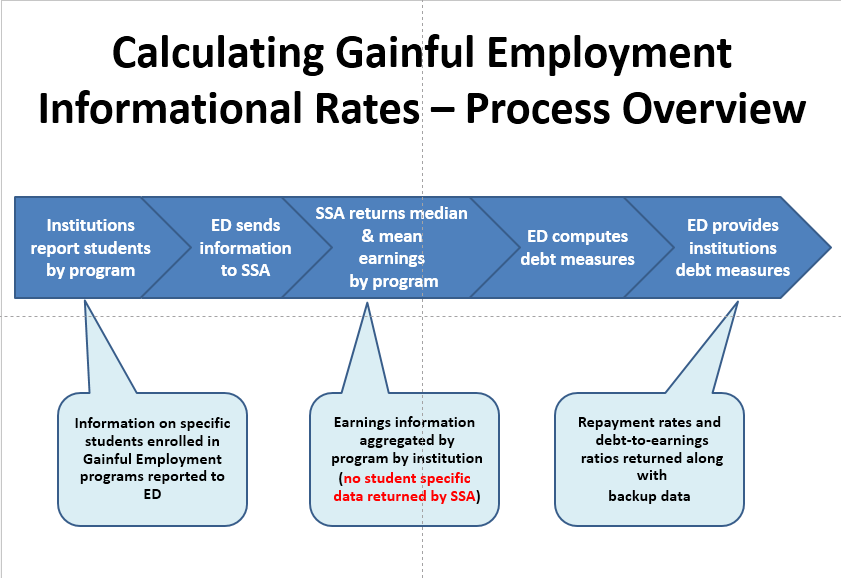 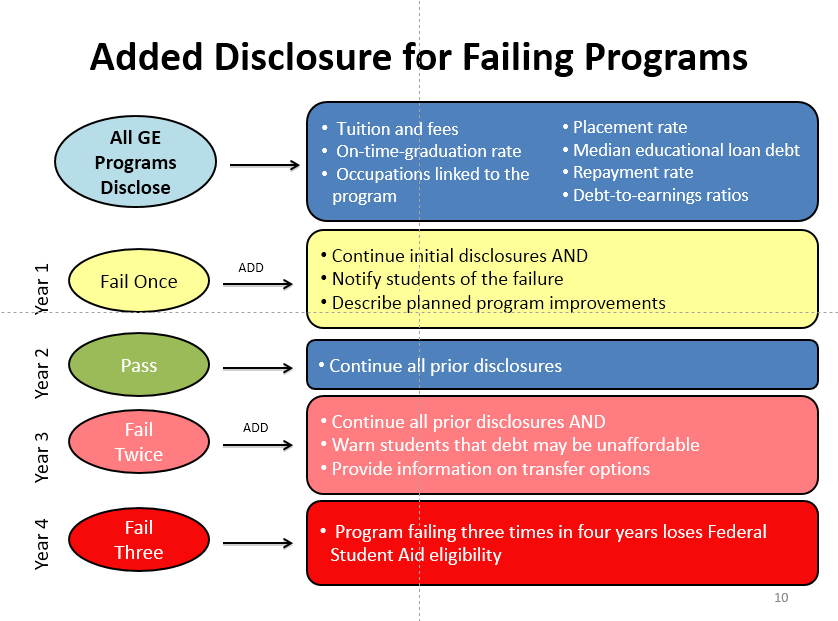 For more information: https://www.acenet.edu/news-room/Documents/Gainful-Employment-2014-Proposed-Rule-Summary.pdf